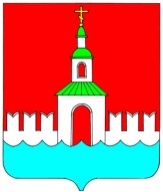 РОССИЙСКАЯ ФЕДЕРАЦИЯИВАНОВСКАЯ ОБЛАСТЬ                                               ЮРЬЕВЕЦКИЙ МУНИЦИПАЛЬНЫЙ РАЙОНСОВЕТ  ЮРЬЕВЕЦКОГО МУНИЦИПАЛЬНОГО РАЙОНАПятый созывРЕШЕНИЕ  от 29 декабря 2015 года  №26               г. ЮрьевецОб утверждении структуры администрации Юрьевецкого муниципального районаВ соответствии с Федеральным законом от 06.10.2003г. N 131-ФЗ «Об общих принципах организации местного самоуправления в Российской Федерации» (в действующей редакции), руководствуясь статьей 26 Устава Юрьевецкого муниципального района, в целях оптимизации структуры администрации Юрьевецкого муниципального районаСовет   Юрьевецкого муниципального района решил:Утвердить структуру администрации Юрьевецкого муниципального района (Приложение).Главе Юрьевецкого муниципального района Тимошенко Ю.И. провести организационно-штатные мероприятия в соответствии с утвержденной структурой.3. Решение Совета Юрьевецкого муниципального района от 27.10.2015 №8 «Об утверждении структуры администрации Юрьевецкого муниципального района» отменить.  4. Настоящее решение вступает в силу 01 января 2016 г.5. Опубликовать настоящее решение в газете «Волга» и на сайте администрации Юрьевецкого муниципального района.Глава Юрьевецкого муниципального района	          Ю.И. Тимошенко